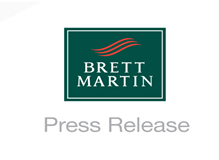 1st July 2020Brett Martin announces its annual iAwards open for entryLeading UK plastics manufacturer Brett Martin is calling on its customers across a range of sectors to get in touch with information on their most innovative projects using Brett Martin Plastic Sheets. Pairs of Bose Audio Sunglasses are up for grabs for each category winner, and Nespresso machines for the runners-up. “We serve and supply some very creative industries,” says Duncan Smith, Sales Director at Brett Martin. “And we’re proud of the role our products play in bringing imaginative projects to life. Of course we understand that it has not been business as usual this year and many projects were put on hold during the Coronavirus crisis. Therefore for this year, we have extended the time period in which projects must have been completed. If you have used any Brett Martin Plastic Sheets products in your projects that have been completed over the last 15 months and have photos or video footage that can be shared with us to illustrate how our products are being used, you can enter the iAwards. Simple”This year, Brett Martin is inviting entrants in the following five categories, which represent the diverse range of ways in which its products can be used:Visual communications – signage and displayArchitecture and constructionAgriculture and horticultureHouse and homeFabricationVisit bit.ly/BMiawards for more information.ENDSAbout Brett Martin:UK-based Brett Martin employs nearly 1000 people across several locations throughout the UK and Europe, and is a market leader in the manufacture of specialist plastic products for construction, roofing, engineering, print and display. The company exports over 50% of its £162 million turnover to more than 74 countries worldwide.Further information: Tom Platt						Gillian ParkerAD Communications					Brand Manager, Brett MartinTel: + 44 (0) 1372 464470        				Tel:  +44 (0) 28 9084 9999Email: tplatt@adcomms.co.uk				Email:  gillianparker@brettmartin.com